       Направляю  Вам  повестку заседания Собрания депутатов Карталинского муниципального района, которое состоится  26 сентября 2019 года в 11-00 часов местного времени в большом зале администрации Карталинского муниципального района. Прошу не планировать командировки и другие мероприятия в этот день:Об изменении состава депутатов Собрания депутатов Карталинского муниципального района  (В.К. Демедюк).О внесении изменений в решение Собрания депутатов Карталинского муниципального района от 15.10.2015г. №3-Н «О составе постоянных комиссий Собрания депутатов Карталинского муниципального района»  (В.К. Демедюк).О принимаемых во взаимодействии с субъектами профилактики комплексных мерах, направленных на пресечение преступлений и правонарушений среди несовершеннолетних и их родителей (законных представителей). Организация воспитания патриотизма среди молодёжи (К.С.Черепенькин).О заместителе председателя Собрания депутатов Карталинского муниципального района» (В.К.Демедюк).О готовности объектов ЖКХ города Карталы и Карталинского района, учреждений социальной сферы Карталинского муниципального района к работе в осенне-зимний период 2019-2020 г.г.  (А.В.Гребенщиков  , Главы поселений, Т.С.Крысова).О внесении изменений в решение Собрания депутатов Карталинского муниципального района от 26 августа 2011 года №233 «Об оплате труда работников, занятых обслуживанием органов местного самоуправления Карталинского муниципального» (Г.Р. Макарова).О внесении изменений в решение Собрания депутатов Карталинского муниципального района от 26 августа 2011 года №234 «Об оплате труда работников, занимающих должности, не отнесённые к должностям муниципальной службы, и осуществляющих техническое обеспечение органов местного  самоуправления Карталинского муниципального» (Г.Р. Макарова).О внесении изменений в решение Собрания депутатов Карталинского муниципального района от 26 августа 2011 года №235 «Об оплате труда работников централизованных бухгалтерий» (Г.Р. Макарова).О внесении изменений в решение Собрания депутатов Карталинского муниципального района от 26 августа 2011 года №236 «Об оплате труда выборных должностных лиц местного самоуправления, осуществляющих свои полномочия на постоянной основе, муниципальных служащих» (Г.Р. Макарова).Разное.Председатель Собрания депутатовКарталинского муниципального района                                                          В.К.Демедюк 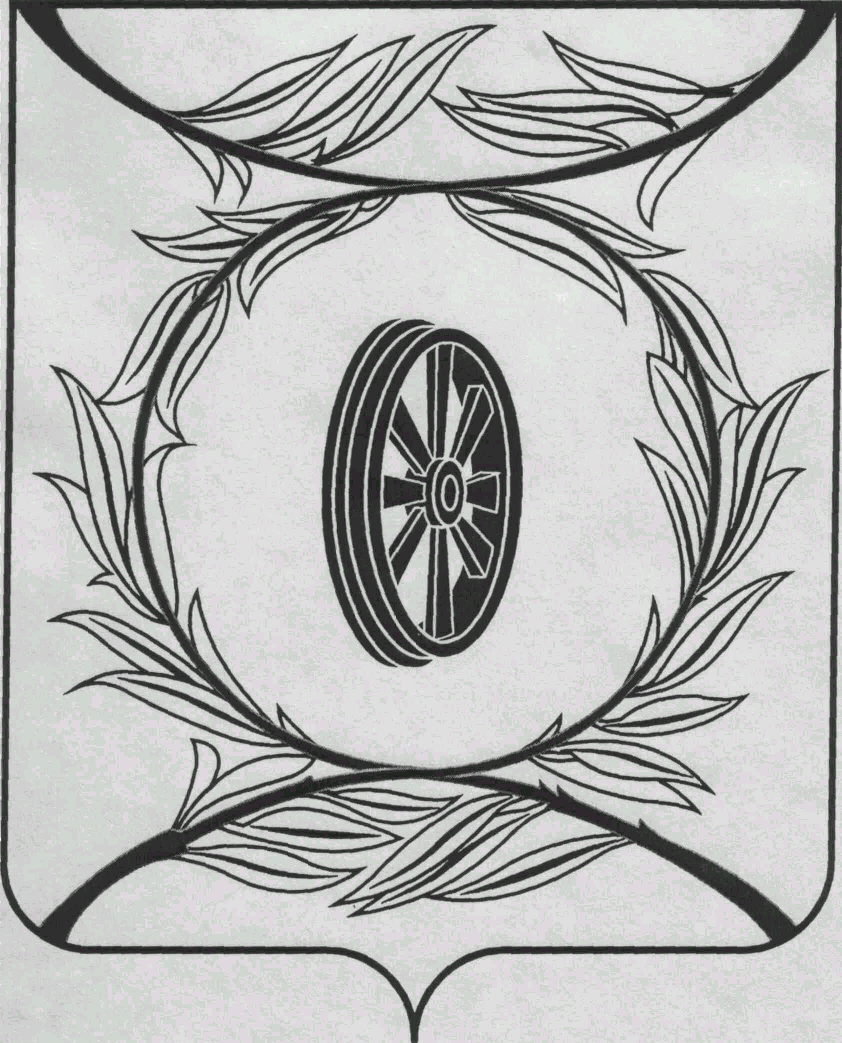                СОБРАНИЕ ДЕПУТАТОВ
                    КАРТАЛИНСКОГО  
          МУНИЦИПАЛЬНОГО РАЙОНА             457351, Челябинская область
           город Карталы, улица Ленина, 1
           телефон/факс : (835133)  2-20-57
          от 23 сентября  2018 года №262телефон : (835133) 2-28-90от ____ января 2014  года №_____Депутатам Собрания депутатов,Главам поселений,Докладчикам по повестке
